FKC 2023-2024 Project Proposals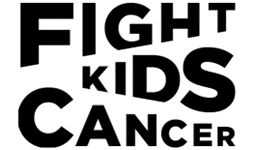 Expression of InterestClosing date 17th October 2023* A biosketch is a streamlined version of your CVThis form should be returned through the submission platform no later than 16:00 local time (CEST/GMT+2/UTC +2) on Tuesday 17th October 2023Part 1: Proposal SummaryPart 1: Proposal SummaryInformationDetailProposed Project TitleType of projectProposed Project length (months)Part 2.1: Lead PI details Part 2.1: Lead PI details PI InformationPI DetailsLast (family) nameFirst (given) nameTitle (Ms, Mr, Dr, etc.)Part 2.2: coPIs details (for each coPIs)Part 2.2: coPIs details (for each coPIs)coPI 1 InformationcoPI 1 DetailsLast (family) nameFirst (given) nameTitle (Ms, Mr, Dr, etc.)Institution name & countrycoPI 2 InformationcoPI 2 DetailsLast (family) nameFirst (given) nameTitle (Ms, Mr, Dr, etc.)Institution name & countryPart 4: Case for SupportPart 4: Case for SupportThis should describe the proposed research (including 1 research objectives, 2 implementation of the science and 3.the way that the research will deliver impact). Maximum 1200 words.This should describe the proposed research (including 1 research objectives, 2 implementation of the science and 3.the way that the research will deliver impact). Maximum 1200 words.Part 5: Expertise of the ConsortiumPart 5: Expertise of the ConsortiumBiosketch* of the lead PI This section should summarise the expertise of the PI. and include the top 3-5 publications to demonstrate track record in both academic excellence and delivering impact. Biosketch* of the lead PI This section should summarise the expertise of the PI. and include the top 3-5 publications to demonstrate track record in both academic excellence and delivering impact. Max 200 words (publications not included in this limit)Biosketch* of each Co-I collaborating partner This section should summarise expertise of each of the Co-Is and include the top 3-5 publications to demonstrate track record in both academic excellence and delivering impact.Biosketch* of each Co-I collaborating partner This section should summarise expertise of each of the Co-Is and include the top 3-5 publications to demonstrate track record in both academic excellence and delivering impact.Max 200 words per person (publications not included in this limit)